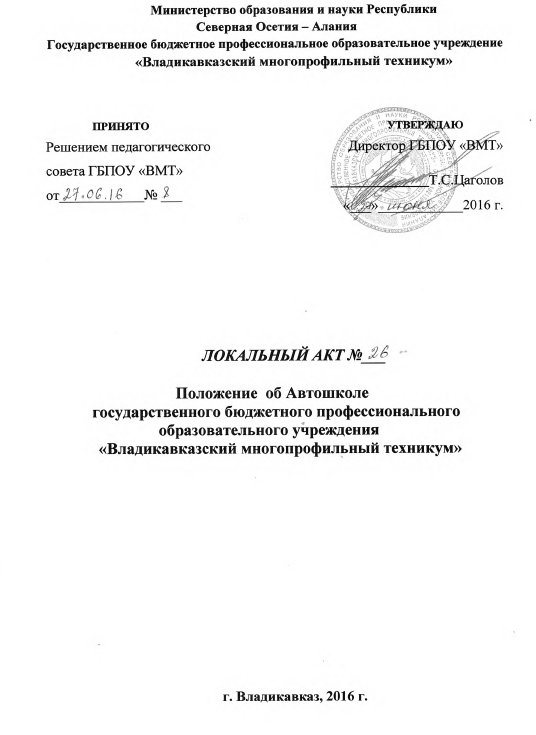 ПОЛОЖЕНИЕ об Автошколе государственного бюджетного профессионального образовательного учреждения «Владикавказский многопрофильный техникум»Общие положения1.1.Автошкола является структурным подразделением ГБПОУ «ВМТ» профессиональной подготовки водителей автомобилей различных категорий, в том числе,  по договорам с оплатой стоимости обучения. 1.2. Автошкола осуществляет свою деятельность  в соответствии с  Федеральным законом от 29.12.2012 г. № 273-ФЗ «Об образовании в Российской Федерации», Правилами сдачи квалификационных экзаменов и выдачи водительских удостоверений, утвержденными постановлением Правительства Российской Федерации от 15 декабря 1999 г. № 1396,  Уставом ГБПОУ «Владикавказский многопрофильный техникум», Правилами внутреннего распорядка  ГБПОУ «Владикавказский многопрофильный техникум».1.3. Автошкола  проводит обучение по образовательным программам  по подготовке водителей транспортных средств различных категорий  в соответствии с примерными программами,  утвержденными Министерством образования и науки РФ и согласованными с Министерством транспорта РФ и департаментом обеспечения безопасности дорожного движения Министерства внутренних дел Российской Федерации.1.4. Автошкола строит свою работу в тесной связи с другими структурными подразделениями ГБПОУ «ВМТ», согласно годовому плану работы и в соответствии с Уставом  ГБПОУ «ВМТ», 1.5. Автошколой руководит начальник  Автошколы в соответствии с его должностной инструкцией.2. Цели образовательного процесса. Типы и виды реализуемых образовательных программ2.1.Целью образовательного процесса является удовлетворение потребностей граждан в получении профессиональных навыков для выполнения работы по соответствующей квалификации.2.2. Организация образовательного процесса регламентируется учебными планами и программами и расписанием занятий.2.3. Типы и виды реализуемых программ:- профессиональная подготовка водителей категории «В», «С», «D», «Е».Реализация программ профессиональной подготовки водителейосуществляются по лицензиям на отдельные  программы.Основные характеристики организации образовательного процесса3.1. Обучение ведется на русском языке.3.2. Реализация образовательных программ и оказание образовательных услуг осуществляется на платной основе. Размер платы во всех группах определяется Учредителем.3.3. На обучение подготовке водителей по категории «В», «С», «D», «Е»принимаются лица в возрасте старше 17 лет.3.4. Обучающиеся принимаются на обучение на основании заявления и заключения двухстороннего договора. Обучающиеся, не достигшие 18 летнего возраста принимаются в учреждение на основании заявления родителей (законных представителей) и заключения двухстороннего договора. 3.5. При поступлении обучающиеся и родители несовершеннолетних обучающихся в обязательном порядке знакомятся с положением об Автошколе,  лицензией на право ведения образовательной деятельности, уровнем и направленностью реализуемых программ, формами, сроками их освоения, стоимостью обучения, порядком оплаты, порядком приема и требованиями к поступающим, формой документа, выдаваемого по окончанию обучения и другими документами, регламентирующими организацию работы Автошколы.3.6. Прием производиться в соответствии с утвержденными Правилами приема граждан в Автошколу ГБПОУ «ВМТ».3.7. Обучающиеся представляют медицинскую справку о состоянии здоровья, не препятствующего получению соответствующей квалификации.3.8. Зачисление и отчисление обучающихся производится приказом директора ГБПОУ «ВМТ».3.9 Профессиональная подготовка водителей категории «В», «С», D», «Е»  осуществляется по учебным планам и программам, введенным в действие в установленном порядке. Сроки обучения определяются программами профессиональной подготовки водителей в соответствии с выданной лицензией.3.10 Для теоретического обучения оборудован класс согласно установленным требованиям в вышеуказанной программе, для обучения вождению оборудован автоматизированный автодром для отработки практических  навыков вождения.3.11 Занятия проводятся согласно утверждаемому расписанию. Для контроля успеваемости и посещаемости теоретических занятий обучающихся ведется журнал.3.12 Обучение ведется по очной форме обучения.3.13 Занятия по отработке навыков вождения проводятся на автоматизированном автодроме ГБПОУ «ВМТ».3.14 Занятия по вождению проводятся на учебном транспортном средстве оборудованном: дополнительными педалями привода сцепления и тормоза,зеркалами заднего вида для обучающихся,опознавательным знаком «Учебное транспортное средство.Занятия по вождению проводятся по графику, составленному с учетом пожелания обучающихся.Для контроля успеваемостина каждого обучающегося ведется индивидуальная карточка по вождению. Продолжительность учебного часа теоретических занятий – 45 минут, при обучении вождению 60 минут, включая время на подведение итогов, оформление документации и смену обучаемых.Квалификационные экзамены на получение права на управлениетранспортными средствамипроводятся с целью определения возможностивыдачи кандидатам в водителиводительских удостоверений в порядке,предусмотренном Правилами сдачи квалификационных экзаменов и выдачиводительских удостоверений, утвержденными постановлением ПравительстваРоссийской Федерации от 15 декабря 1999 г. № 1396К выпускным экзаменам допускаются обучающиеся, окончившие   полный курс обучения и получившие положительные итоговые отметки по всем предметам.Обучающиеся, получившие неудовлетворительные отметки могут быть допущены к экзаменам после дополнительной подготовки.3.21. В процессе и по окончанию обучения проводится теоретическийэкзамен и два этапа практического экзамена, принимаемые экзаменационной комиссией из числа сотрудников в составе председателя и двух членов, утвержденной приказом по  ГБПОУ «ВМТ», 3.21.1Теоретический экзамен проводится методом программированного контроля знаний с использованием соответствующей автоматизированнойсистемы.3.21.2. Первый этап практического экзамена проводится на автоматизированном автодроме ГБПОУ «ВМТ».3.21.3. Второй этап практического экзамена проводится на испытательноммаршруте в условиях реального дорожного движения.3.21.4.Каждая из частей экзаменов оценивается независимо друг от другапо следующей системе: положительная оценка – «СДАЛ», отрицательная –«НЕ СДАЛ».3.21.5. Экзамены сдаются в следующей последовательности: сначалатеоретический, затем – практический. Кандидат в водители, не сдавшийтеоретический экзамен, к практическому экзамену не допускается. Повторныйэкзамен, как теоретический, так и практический, назначается не ранее чем через 7 дней со дня проведения предыдущего.3.22. 3 Отчисление из Автошколы осуществляется при полном освоении программ профессиональной подготовки с выдачей свидетельства, а также может быть произведено на основаниизаявления родителей (законных представителей) или самого  совершеннолетнего обучающегося, в случае невыполнения требований Положения об Автошколе, нарушения договора и правил внутреннего распорядка, не внесения платы за обучение, прекращения посещения занятий без уважительных причин.3.23. Услуга по обучению оказывается на платной основе в соответствии с утвержденным положением об оказании платных образовательных услуг.4. Руководство и структура Автошколы4.1. Руководство Автошколой осуществляется непосредственно директоромГБПОУ «ВМТ»;4.2. Исполнительное руководство осуществляет начальник Автошколы, назначаемый директором училища из числа работников, имеющих соответствующее образование, стаж работы не менее пяти лет:4.3.В состав отделениявходят начальник Автошколы, инструкторы по вождению,  преподаватели, мастера производственного обучения, обучающиеся.5. Права и обязанности участников образовательного процесса5.1. Обучающиеся имеют право:на получение образовательных услуг, предусмотренных настоящим положением; на ускоренный курс обучения; на уважение их человеческого достоинства;на свободу совести, информации; свободное выражение своих взглядов и убеждений;бесплатное пользование библиотечным фондом и информационными ресурсами; участвовать в обсуждении и решении вопросов деятельности Автошколы;обжаловать приказы и распоряжения администрации в установленном законодательством Российской Федерации порядке;иные права, предусмотренные законодательством РФ.5.2. Обучающиеся обязаны:соблюдать правила внутреннего распорядка, Положение об Автошколе, Договор; бережно относиться к имуществу Автошколы; уважительно относиться к другим обучающимся и работникам Автошколы; обучающиеся исполняют иные обязанности, предусмотренные действующим законодательством.5.3. Взаимоотношения Автошколы и обучающегося, его родителей (законных представителей) регулируются договором, заключенным между ГБПОУ «ВМТ» и обучающимися или их родителями (законными представителями), определяющим уровень образования, сроки обучения, размер платы за обучение, иные условия предусмотренные законодательством.5.4. Права и обязанности каждого работника Автошколы определяются заключенными трудовыми договорами, а так же должностными инструкциями. Отношения работников Автошколы регулируются трудовым и гражданским законодательством РФ.К педагогической деятельности допускаются лица, имеющие соответствующее профессиональное образование и прошедшие необходимую профессиональную подготовку, подтверждаемую соответствующими квалификационными документами.5.5. Работники Учреждения имеют право:на свободу выбора и исполнения методик обучения; на ежегодный оплачиваемый отпуск продолжительностью, установленной ТК РФ; на получение пенсии в установленном порядке;на педагогическую инициативу, свободу выбора в использовании методик обучения и воспитания;на моральное и материальное стимулирование труда;на необходимые условия для реализации своего творческого потенциала в процессе подготовки, переподготовки и повышения квалификации рабочих и специалистов; участвовать в управлении и решении вопросов развития Автошколы, а также в работе общественных и трудовых объединений, организаций; пользоваться информационными фондами, услугами учебных, научно-методических, социально-бытовых, лечебных и других подразделений образовательного учреждения;обжаловать приказы и распоряжения администрации Автошколы. иные права предоставленные работникам в соответствии с действующим законодательством.5.6. Работники Автошколы обязаны: соблюдать Устав и иные локальные акты ГБПОУ «ВМТ»;подчиняться правилам внутреннего трудового распорядка ГБПОУ «ВМТ»; выполнять требования должностной инструкции; уважительно относиться к обучающимся и иным работникам ГБПОУ «ВМТ»; исполнять иные обязанности, установленные законодательством РФ для работников образовательных учреждений.5.7. Работники несут ответственность:за качественное обучение и  реализацию образовательных программ в полном объеме;за жизнь и здоровье обучающихся во время образовательного процесса.5.8. Родители (законные представители) имеют право:представлять интересы несовершеннолетнего; получать информацию о работе Автошколы в установленном законодательством порядке; заключать и расторгать договор, заключенный с ГБПОУ «ВМТ» на оказание платных образовательных услуг в Автошколе;иные права, предусмотренные законодательством РФ и Положением об Автошколе.5.9. Родители (законные представители) обязаны: выполнять требования, предусмотренные и установленные Положением об Автошколе, договором и локальными актами ГБПОУ «ВМТ» для Автошколы; оказывать помощь и поддержку в получении несовершеннолетними, обучающимися образовательных услуг; соблюдать условия заключенного с ГБПОУ «ВМТ» договора;иные обязанности, предусмотренные законодательством РФ.6. Взаимодействие. Связи  Структурное подразделение Автошкола  взаимодействует:6.1. Со всеми структурными подразделениями училища;6.2. С директором, заместителями директора, методистом по вопросам планирования и анализа деятельности отделения,учета успеваемости и посещаемости, контроля  дисциплины обучающихся, организации и совершенствованию методического обеспечения образовательного процесса,мониторинга деятельности подразделения.6.3. С учреждениями и организациями в целях создания условий для повышения качества образовательной услуги, укрепления положительного имиджа ГБПОУ «ВМТ».6.4. С выпускниками Автошколы для определения степени удовлетворенности качеством образовательной услуги.7. Финансово-хозяйственная деятельность отделения7.1. Хозяйственная деятельность Автошколы ведется в соответствии с Уставом ГБПОУ «ВМТ».7.2. Текущие расходы структурного подразделения планируются в смете образовательного учреждения и оплачиваются из соответствующего бюджета.7.3. Автошкола финансируется за счет бюджетных средств, в рамках финансирования  ГБПОУ «ВМТ»,  а также доходов, получаемых от деятельности в соответствии со сметой расходов и доходов  ГБПОУ «ВМТ».7.4. Доход от деятельности Автошколы реинвестируется в  ГБПОУ «ВМТ»,  на:развитие и укрепление учебно-материальной базы;материальное стимулирование работников; амортизационные расходы по основным средствам;расходы на амортизацию оборудования;расходы на содержание и обслуживание помещений.Смета расходов на календарный год по бюджету и внебюджету утверждается учредителем (учредителями).8.Прекращение деятельности Прекращение деятельности отделения путем ликвидации или реорганизации производится на основании приказа директора ГБПОУ «ВМТ». 